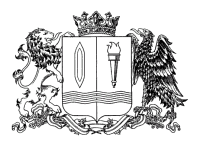 ПОСТАНОВЛЕНИЕГлавы Фурмановского городского поселенияФурмановского муниципального района Ивановской областиот  25 января 2023 года                                                                                                № 2г. ФурмановО назначении и проведении публичных слушаний по «Проекту планировки 
и межевания территории жилой застройки индивидуальными жилыми домами 
в кадастровом квартале 37:27:011607 в г. Фурманов»В соответствии со ст. 5.1. Градостроительного кодекса Российской Федерации, Уставом Фурмановского городского поселения Фурмановского муниципального района, Положением о порядке  организации  и проведения общественных обсуждений или публичных слушаний по вопросам градостроительной деятельности в  Фурмановском городском поселении  Фурмановского муниципального района Ивановской области, утвержденным решением Совета Фурмановского городского поселения  от  28.05.2020 №25   п о с т а н о в л я ю:1. Провести публичные слушания по «Проекту планировки и межевания территории жилой застройки индивидуальными жилыми домами в кадастровом квартале 37:27:011607 в г. Фурманов» в период с 03.02.2023 года по 17.03.2023 года. Итоговое собрание участников публичных слушаний провести 17.03.2023  года в 14:00 ч. по адресу: 155520, Ивановская область, г. Фурманов, ул. Социалистическая, д.15, актовый зал.Время начала регистрации участников публичных слушаний 13-50, время окончания регистрации участников публичных слушаний 14-00.2. С целью ознакомления жителей города Фурманова, материалы по «Проекту планировки и межевания  территории жилой застройки индивидуальными жилыми домами  в кадастровом  квартале  37:27:011607 в г. Фурманов» опубликовать в официальном источнике опубликования муниципальных правовых актов и иной  официальной информации Совета  Фурмановского городского поселения «Городской вестник», разместить в информационно-телекоммуникационной сети «Интернет» на официальном сайте администрации Фурмановского муниципального района (www.furmanov.su, раздел «Градостроительное зонирование»).Разместить экспозицию с материалами по проекту по адресу: 155520, Ивановская область, г. Фурманов, ул. Социалистическая, д.15 в фойе здания администрации Фурмановского муниципального района в период с 03.02.2023 до 17.03.2023. Время работы экспозиции установить  в рабочие дни с 9-00 до 17-00. Консультирование посетителей экспозиции (экспозиций) осуществляется специалистами отдела архитектуры (тел. 8(49341)2-15-81; +79010391345) при личном обращении.3. Перечень лиц, являющихся участниками общественных обсуждений, - граждане, постоянно проживающие в границах кадастрового квартала 37:27:011607 города Фурманова; правообладатели находящихся в границах этой территории земельных участков и (или) расположенных на них объектов капитального строительства, а также правообладатели помещений, являющихся частью указанных объектов капитального строительства.4. Установить, что предложения, замечания и рекомендации по «Проекту планировки и межевания территории жилой застройки индивидуальными жилыми домами в кадастровом квартале 37:27:011607 в г. Фурманов» могут быть направлены:1) в письменной или устной форме в ходе проведения собрания или собраний участников публичных слушаний;2) в письменной или устной форме в комиссию по землепользованию и застройке администрации Фурмановского муниципального района по адресу: 155520, Ивановская область, г. Фурманов, ул. Социалистическая, д.15, кабинет 18, тел. 8(49341)2-15-81, в электронной форме по адресу электронной почты furmanov@ivreg.ru;3) посредством записи в журнале учета посетителей экспозиции с материалами проекта. 5. Настоящее Постановление вступает в силу со дня его официального опубликования.6. Опубликовать настоящее Постановление в официальном источнике опубликования муниципальных правовых актов и иной официальной информации Совета  Фурмановского городского поселения «Городской вестник» и разместить на официальном сайте Фурмановского муниципального района (www.furmanov.su) в информационно-телекоммуникационной сети «Интернет». 7.  Контроль  за  исполнением настоящего постановления оставляю за собой.Глава Фурмановского городского поселения                                             Т.Н. Смирнова